Ficha de inscripción XII Olimpiada de Biología del País Vasco/ Euskal Autonomi Erkidegoko Biologiako XII Olinpiadarako izena emateko fitxa*En………………………….., a …………….de …………………………… de 201…………………………………n, 201…ko ………………………..ren ………..a.Firma del alumno o de la alumna/ Ikaslearen Sinadura 	Firma de los padres/tutores / Guraso/tutoreen sinaduraFirma del profesor o profesora/Irakaslearen sinadura	Vº Bº del Director y sello del centro/ Zuzendariaren oniritzia eta zigiluaA efectos del seguro escolar, este centro considera que la participación de este alumno en la Olimpiada de Biología es una actividad formativa aprobada por el centro* rellenar la ficha con letra clara y mayúscula / Fitxa letra argi eta larriz bete.Enviar esta ficha de inscripción a / Izen emate fitxa hau bialtzeko:ztf.olinpiadabiologia@ehu.eus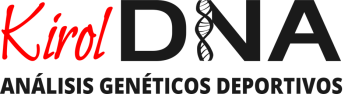 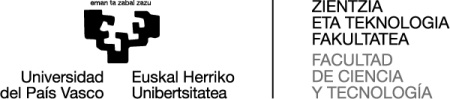 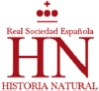 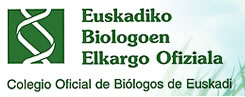 Datos del alumno o de la alumna/Ikaslearen datuakDatos del alumno o de la alumna/Ikaslearen datuakNombre /IzenaPrimer Apellido/Lehenengo AbizenaSegundo Apellido/Bigarren AbizenaDirección/HelbideaCódigo Postal/Posta KodeaPoblación/HerriaD.N.I./N.A.N.Teléfono/Telefonoae-mailFecha de nacimiento (DD/MM/AAAA) / Jaiotze data (EE/HH/UUUU)Idioma en el que va a realizar la prueba/ Froga burutuko duen hizkuntzaDatos del centro de estudio/Irakaskuntza zentruaren datuakDatos del centro de estudio/Irakaskuntza zentruaren datuakNombre/IzenaDirección/HelbideaCódigo Postal/Posta KodeaPoblación/HerriaTeléfono/Telefonoae-mail